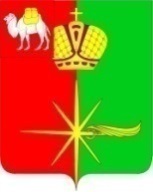 АДМИНИСТРАЦИЯ КАРТАЛИНСКОГО ГОРОДСКОГО ПОСЕЛЕНИЯЧЕЛЯБИНСКОЙ ОБЛАСТИПОСТАНОВЛЕНИЕО внесении изменений в постановление администрации Карталинского городского поселения от 28.09.2022 года № 442На основании протеста Карталинской городской прокуратуры на постановление администрации Карталинского городского поселения от 28.09.2022 года № 422 «Об утверждении размера платы за содержание жилого помещения в многоквартирном доме, расположенном на территории Карталинского городского поселения»,администрация Карталинского городского поселения ПОСТАНОВЛЯЕТ:1. Внести в постановление администрации Карталинского городского поселения от 28.09.2022 года № 442 «Об утверждении размера платы за содержание жилого помещения в многоквартирном доме, расположенном на территории Карталинского городского поселения» следующие изменения:1.1. Преамбулу изложить в новой редакции: «В соответствии со статьей 156,158 Жилищного кодекса Российской Федерации, Уставом Карталинского городского поселения, на основании решения Совета депутатов Карталинского городского поселения от 31.08.2022 года № 38 «О реализации полномочий органов местного самоуправления Карталинского городского поселения в части установления размера платы за содержание жилого помещения для нанимателей жилых помещений муниципального жилищного фонда и отдельных категорий собственников жилых помещений в многоквартирных домах, расположенных на территории Карталинского городского поселения».2. Опубликовать настоящее постановление в печатном средстве массовой информации и на официальном сайте администрации Карталинского городского поселения.3. Контроль за исполнением настоящего постановления оставляю за собой.Глава Карталинского                                                                          городского поселения	                                                                        В.Н. Верета«___15___»____11____2022 г.___564____г. Карталы